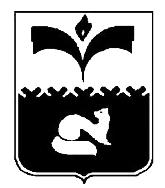 ДУМА ГОРОДА ПОКАЧИХанты-Мансийский автономный округ - ЮграРЕШЕНИЕОт  25.11.2013 				                                    № 126О деятельности аварийно-спасательнойслужбы на территории города Покачи	Рассмотрев информацию «О деятельности аварийно-спасательной службы на территории города Покачи» в соответствии с пунктом 8.2 Положения о порядке контроля за исполнением органами местного самоуправления и должностными лицами органов местного самоуправления полномочий по решению вопросов местного значения, утвержденного решением Думы города от 19.10.2009 № 112, Дума городаРЕШИЛА:1. Информацию «О деятельности аварийно-спасательной службы на территории города Покачи» принять к сведению (приложение).2. Предложить администрации города Покачи провести анализ экономической целесообразности строительства скелетной системы волоконно-оптической линии связи за счет средств бюджета города с точки зрения ее использования муниципальными учреждениями города Покачи вместо скелетной системы волоконно-оптической линии связи других операторов услуг связи, находящихся на территории города Покачи. 3. Предложить администрации города провести анализ экономической целесообразности введения в штат муниципального казенного учреждения города Покачи «Аварийно-спасательная служба» работников, которые будут выполнять функции по проверке технического состояния устройств и оборудования муниципальных, автономных и казенных учреждений и функции аварийно-спасательного формирования.   4. Контроль за исполнением решения возложить на постоянную комиссию Думы города по соблюдению законности и местному самоуправлению (председатель Ю. И. Медведев). Председатель Думыгорода  Покачи                                                                       Н. В. БорисоваПриложениек решению Думы города Покачи   от  25.11.2013  №  126О деятельности аварийно-спасательной службы в городе Покачи и системе «Безопасный город»Муниципальное казенное учреждение «Аварийно - спасательная служба» города Покачи создано в июне 2012 года в соответствии с постановлением администрации города Покачи от 05.06.2012г. №571. Целями и задачами учреждения являются:- осуществление полномочий органов местного самоуправления города Покачи по решению задач по предупреждению и ликвидации последствий чрезвычайных ситуаций на территории города Покачи;- оказание экстренной неотложной помощи пострадавшим в ЧС и минимизация последствий от ЧС;- осуществление функций органа повседневного управления территориальной подсистемы предупреждения и ликвидации чрезвычайных ситуаций в городе Покачи (далее РСЧС);- участие в ликвидации последствий чрезвычайных ситуаций природного и техногенного характера на территории города Покачи; - выполнение функций ЕДДС и функций по оповещению и информированию населения об угрозе возникновения или возникновении чрезвычайных ситуаций; - организация видеонаблюдения на территории муниципального образования город Покачи с целью повышения оперативной готовности служб экстренного реагирования на угрозу или возникновение чрезвычайных ситуаций (происшествий);- осуществление реагирования на вызовы (сообщения о происшествиях), поступающие через единый номер «112» и контролирует результаты реагирования и др.Согласно комплексному плану развития завершены первые 2 этапа создания и организации деятельности аварийно-спасательной и единой дежурно-диспетчерской служб, т.е. разработана, согласована и утверждена нормативно-правовая база, организована хозяйственная и служебная  деятельность ЕДДС, которая функционирует в круглосуточном режиме, на дежурстве 1 человек (диспетчер), штатная численность 10 человек (из них 5 диспетчеров). Следует отметить, что согласно типовому положению о ЕДДС, утвержденному протоколом Правительственной комиссии от 21.10.2011 №5, в составе дежурно-диспетчерского персонала ЕДДС должны быть предусмотрены оперативные дежурные смены, включающие в себя оперативного дежурного и диспетчера ЕДДС, а при вводе в эксплуатацию системы - 112 в состав оперативной дежурной смены должен войти операторский персонал (диспетчер) системы - 112.С целью реализации Постановления Правительства РФ от 21 ноября 2011 года № 958 «О системе обеспечения вызова экстренных оперативных служб по единому номеру “112”» в 2013 году проводятся мероприятия по внедрению на территории муниципального образования системы 112 для организации вызова экстренных оперативных служб по принципу "одного окна", а так же организации комплекса мер, обеспечивающих ускорение реагирования и улучшение взаимодействия этих служб при сообщениях о происшествиях. В рамках государственного контракта (от 19.09.2012 №09/12.0070) на поставку аппаратно-программных комплексов для ЕДДС муниципальных образований нашего округа в ЕДДС и ДДС города Покачи было поставлено оборудование для системы «112». ОАО «Ростелеком» были организованы IP VPN каналы связи от ЕДДС до администрации и ДДС «01», «02» и «02», подключена услуга электросвязи по цифровому потоку Е1, ЕДДС подключена к корпоративной сети органов Государственной власти автономного округа (КС ОГВ) и телефонии общего пользования.В настоящее время техническая готовность к переходу на систему «112» с тестового режима ее работы по номеру «114» достигла 100%. Проводятся организационные работы по освоению программы СПО «Исток-СМ» сотрудниками ЕДДС и ДДС. Внесены соответствующие изменения в соглашения об информационном обмене.Введение в работу системы «112» планируется на декабрь 2013 года.ЕДДС совместно с Центром управления в кризисных ситуациях ГУ МЧС России по ХМАО-Югре систематически проводятся тренировки по отработке алгоритмов действий в случае возникновения ЧС в городе Покачи. При проведении такой тренировки диспетчером отрабатывается  и направляется в ЦУКС 13 форм срочных донесений, 5 из которых являются графическими. В этих донесениях диспетчер ЕДДС отражает масштабы происшествия, его параметры, действия служб экстренного реагирования, материально-техническое обеспечение для ликвидации ЧС и т.д. Время отработки документов составляет 40 минут, согласно регламенту. По результатам тренировки в округе проводится анализ, и выставляется оценка уровня подготовленности к ликвидации ЧС муниципального образования. За истекший период 2013 года была проведена 31тренировока, получено оценок «хорошо» - 26 (80,8%), «удовлетворительно» - 5 (19,4%), «неудовлетворительно» - 0 (0%) (в приложении к докладу представлен образец одной из тренировок с анализом и оценкой).На основании письма заместителя губернатора ХМАО-Югры В.А. Грипаса от 27.01.2012 г. № ВГ-1528 «О повышении готовности органов управления и сил звеньев ТП РСЧС ХМАО-Югры» на заседании КЧС и ОПБ МО было вынесено решение о создании электронных информационных ресурсов (паспортов территорий, объектов с массовым пребыванием людей, социально-значимых объектов, паспортов комплексной безопасности) в области защиты населения и территорий от ЧС и назначены ответственные должностные лица из числа сотрудников ЕДДС (Гончарова А.А., Маздор Е.М., Шевчук Л.Л.) за корректировку и представление в ГУ МЧС России по ХМАО-Югре электронной информационно-справочной базы данных.На данный момент этими сотрудниками созданы электронные информационные ресурсы, согласно действующим методическим рекомендациям, нормам и правилам - паспорта территории, объектов с массовым пребыванием людей, социально-значимых объектов, паспорта комплексной безопасности. Трижды в месяц паспорт территории направляется в ГУ МЧС России по ХМАО-Югре, а по запросу и в Приволжско-Уральский региональный центр и Национальный ЦУКС РФ для проверки. Подавляющее большинство оценок по итогам проверок – это оценки «хорошо». В округе город Покачи отмечается в лучшую сторону в области создания, наполнения и обмена электронно-информационных ресурсов (В приложении к докладу представлено 4 раздела паспорта территории из 8-ми имеющихся. В целом паспорт территории на данный момент времени состоит из около 500 слайдов).В рамках организации работ по созданию системы «Безопасный город» в нашем муниципальном образовании силами МКУ «АСС» проводится ремонт и модернизация имеющейся и находящейся в муниципальной собственности системы видеонаблюдения, а именно, проведено обследование устаревшего оборудования и приобретены комплектующие части (на сумму 178 000 руб.) для имеющихся шестнадцати видеокамер. В настоящее время ведутся  работы по приведению системы в рабочее состояние. По окончанию вышеизложенных  работ ЕДДС примет на себя функцию контроля работоспособности городской системы видеонаблюдения. Завершение работ по восстановлению и модернизации данного оборудования планируется к концу декабря 2013 года. Одной из главных задач МКУ «АСС» города Покачи является выполнение функции по оповещению и информированию населения об угрозе возникновения или возникновении чрезвычайных ситуаций. В настоящее время работа по оповещению и информированию населения ведется при помощи всех доступных средств массовой информации города Покачи, теле- радиовещания, использования громкоговорящих устройств, установленных на автомобилях, локальных систем оповещения муниципальных учреждений или организации нарочного оповещения при задействовании персонала служб экстренного реагирования и руководящего состава администрации города Покачи. Город Покачи вошел в перечень населенных пунктов, включенных в техническое задание в рамках исполнения государственного контракта между   Департаментом гражданской защиты населения  автономного округа и ООО «Сфера» г. Новосибирск от 8 апреля 2013 года № 20-04-13 на выполнение работ по разработке проектной и сметной документации для модернизации объектов нефинансовых активов: корректировка рабочего проекта «Реконструкция территориальной системы оповещения ГО и ЧС ХМАО». Проводятся проектно-изыскательские работы по модернизации территориальной системы оповещения. При непосредственном ее монтаже планируется установка пульта управления этой системой в ЕДДС и обучение работе с ним сотрудников службы. На данный момент выполнение таких функций аварийно-спасательной службой, как участие в ликвидации последствий чрезвычайных ситуаций, оказание экстренной неотложной помощи пострадавшим в ЧС и минимизация последствий от ЧС и т. п. невозможно ввиду того, что учреждение размещено в неспециализированном помещении и, как следствие, не укомплектовано штатом сотрудников для проведения вышеуказанных работ.Организация планомерной работы по выполнению мероприятий комплексного плана развития создания и организации деятельности аварийно-спасательной и единой дежурно-диспетчерской служб является приоритетной задачей  в деятельности МКУ «Аварийно-спасательная служба» города Покачи на 2013-2014 годы.Окружной целевой программой «Профилактика правонарушений в Ханты-Мансийском автономном округе – Югры на 2011-2015 годы», утвержденной постановлением Правительства Ханты-Мансийского автономного округа – Югры от 9 октября 2010 года №245 предусмотрено  мероприятие «Размещение (в том числе приобретение, установка, монтаж, подключение) в наиболее криминогенных общественных местах и на улицах населенных пунктов автономного округа, местах массового пребывания граждан систем видеообзора с установкой мониторов для контроля за обстановкой и оперативного реагирования, модернизация имеющихся систем видеонаблюдения, проведение работ, обеспечивающих функционирование систем, в том числе по направлению дорожного движения и информирования населения о системах, необходимости соблюдения правил дорожного движения (в том числе санкциях за их нарушение) с целью избежания детского дорожно-транспортного травматизма».  Долгосрочной целевой программой «Профилактика правонарушений на территории муниципального образования город Покачи на 2012-2014 годы», утвержденной постановлением администрации города Покачи от 27 июля 2012 года №751, предусмотрены мероприятия «Размещение в общественных местах города массового пребывания граждан систем видеонаблюдения», «Содержание и модернизация имеющихся и находящихся в муниципальной собственности систем видеонаблюдения». В целях осуществления мероприятий вышеуказанных программ между муниципальным образованием город Покачи и Ханты – Мансийским автономным округом заключено соглашения об обеспечении софинансирования мероприятий целевых программ. Доля софинансирования из бюджета автономного округа 90%. (4 5000 000 руб.). Доля софинансирования из бюджета муниципального образования 10% (500 000 руб.).Основываясь на изученном опыте работы других территорий и учитывая особенности муниципального образования города Покачи управлением по вопросам безопасности, ГО и ЧС администрации города Покачи совместно с МКУ «АСС» города Покачи и УКС города Покачи по согласованию с главой города Покачи, председателем межведомственной комиссии по профилактики правонарушений муниципального образования города Покачи, первым заместителем главы города Покачи, председателем межведомственной комиссии по безопасности дорожного движения, членами выше указанных комиссий, а также руководителями ОМВД по г. Покачи и ГИБДД по г. Покачи намечена поэтапная работа. 1 этап: - восстановление уже имеющихся видеосистем на территории города Покачи;- разработка проекта системы фото – видео фиксации нарушений правил дорожного движения на улично - дорожной сети города;- строительство системы фото – видео фиксации нарушений правил дорожного движения на улично - дорожной сети города.2 этап:- разработка проекта скелетной схемы ВОЛС на территории города Покачи;- дальнейшая модернизация имеющихся системам видеонаблюдения города Покачи;- модернизация системы фото – видео фиксации нарушений правил дорожного движения на улично - дорожной сети города;- строительство скелетной схемы ВОЛС на территории города Покачи.3 этап:- подключение в одну сеть видео систем, имеющихся на территории города Покачи (городских, объектовых, фото – видео фиксации нарушений правил дорожного движения и т.д.) и выводом на дежурную службу.  4 этап:- создание и дальнейшее развитие аппаратно-программного комплекса «Безопасный город» посредством модернизации имеющегося и строительства новых современных систем направленных на профилактику, пресечения, расследования, раскрытия преступной  и иной противоправной деятельности, поддержания общественной безопасности и обеспечения жизнедеятельности населения на территории муниципального образования города Покачи. В рамках реализации намеченной поэтапной работы в 2013 году муниципальным казенным учреждением «Аварийно-спасательная служба» города Покачи проведено обследование двух существующих систем видеонаблюдения, находящихся в муниципальной собственности, установленных на территории города Покачи. По результатам обследования установлено, что обе системы находятся в нерабочем состоянии. При этом одна система (смонтирована в 2004 году) восстановлению не подлежит. По второй системе составлена дефектовка, и в настоящее время приобретается оборудование для ее ремонта (заключены договора с ООО торговый дом «Арсенал безопасности» г. Омск на поставку оборудования на общую сумму 178335,0 руб.). Завершение работ по восстановлению городской системы планируется провести силами МКУ «АСС» в срок до конца 2013 года.Также в 2013 году разработана проектно-сметная документация системы фото-видеофиксации нарушений правил дорожного движения г. Покачи, устанавливаемых на улицах Дорожная и Индустриальная (контракт с ООО Агентство «ЛУКОЙЛ-А-Западная Сибирь», цена контракта 175015,39 руб.).По результатам проведенных аукционов на право заключения муниципальных контрактов в настоящее время заключены контракты и осуществится их реализация:- выполнение подрядных работ по монтажу металлических рамных конструкций системы фотовидеофиксации нарушений правил дорожного движения (ул. Дорожная и Индустриальная г. Покачи (1тап). Контракт подписан 29.10.2013 с ООО «БАР кас». Сума контракта 1402598.60 руб.  Срок исполнения (45 дней с момента подписания) 13 декабря 2013г (в настоящее время работы уже выполнены);- выполнение подрядных работ по монтажу системы фотовидеофиксации нарушений правил дорожного движения (монтаж, пуско-наладка оборудования ул. Дорожная на  металлических рамных конструкций и монтаж серверного оборудования в здании ОМВД). Сума контракта 198633,65 руб.  Срок исполнения (45 дней с момента подписания) 13 декабря 2013г;- выполнение подрядных работ по монтажу системы фотовидеофиксации нарушений правил дорожногодвижения (монтаж, пуско-наладка оборудования ул. Индустриальный проезд). Сума контракта 1120155,12 руб.  Срок исполнения 20 декабря 2013г.В настоящее время готовятся документы для проведения аукциона на право заключения муниципального контракта на поставку «расходных материалов» (специальная бумага для распечатки протоколов «Писем счастья» конвертов и т.д.) для обеспечения работы система фото-видеофиксации нарушений правил дорожного движения г. Покачи        В 2014 году дальнейшая работа по развитию городских систем видео и фото-видеофиксации, а также созданию и развитию аппаратно-программного комплекса «Безопасный город» будет проводиться по намеченному плану с учетом финансового обеспечения данного направления.